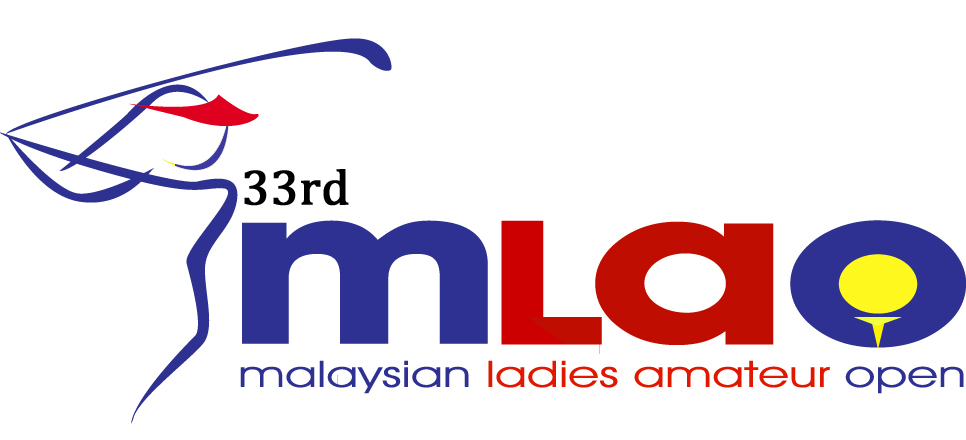 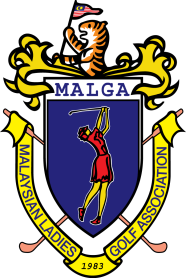 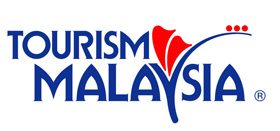 Resort World Genting Awana Golf & Country ResortAugust 17 – 19, 2016CLOSING DATE : July 15, 2016GENERAL INFORMATIONENTRY FEE 	                                    : MALGA Member                              RM 750 per player                                                                                           Foreign Participation & Others        USD 350 per player			                    Team Event                                      RM 150 per teamOFFICIAL HOTEL                                         :  Resort World Genting Awana Hotel   KM 13, Genting Highland Resort,  69000 Pahang Darul Makmur					   Malaysia   Tel  : 60 (3) -6436  9000 	Ext : 53010   Fax : 60 (3) -6101 1133   Email : customercare@rwgenting.com     Superior Room including breakfast  	: Single or Twin: RM 195 per room per night TRANSPORTATION			: Airport Transfer from Kuala Lumpur International Airport to Resort World Genting Awana Hotel  (estimated 1.5 hours)  					  Rates RM 400 per van Van per way maximum 4 players including golf bags + luggage. 					  Please email to  malga@malga.org.my on your requirements. MEALS				: Lunch will be provided for players during the three (3) competition days.CADDY TIPS			: RM 50 per caddy / 18 holes (twin sharing)Bank Details                                                 :  Payble to : MALAYSIAN LADIES GOLF ASSOCIATION                                                                                            Name Of Bank : Malayan Banking Berhad                                                                                           Bank Address  : Wisma Hangsam Branch, No 1, Jalan Hang Lekir                                                                                           50000 Kuala Lumpur, Malaysia                                                                                            Account No : 5140 3923 4279                                                                                           Int. Swift Code  : MBBEMYKL TOURNAMENT SCHEDULEDATETIMEACTIVITIES16th August (Tue)0630 - 16000730 - 130016001630Registration at Tournament Office @ Awana HotelPractice round Course closed.Welcome Hi-Tea @ Kenari Pool SidePhoto session of players by country.17th   August  (Wed)0730 - 09301100 - 15001st Round– 2 tee start Lunch @  Kenyalang18th   August  ( Thurs)0730 - 09301100 - 15002nd Round – 2 tee start.Lunch @ Kenyalang 19th  August  (Fri)0730 - 09301300 - 13301400 - 1500 3rd Round – 2 tee start.Trophy Presentation @ practice greenPrize Presentation Lunch @ Dewan Wawasan